Lesson 14:  ReflectionsClassworkExploratory ChallengeThink back to Lesson 12 where you were asked to describe to your partner how to reflect a figure across a line.  The greatest challenge in providing the description was using the precise vocabulary necessary for accurate results.  Let’s explore the language that will yield the results we are looking for. 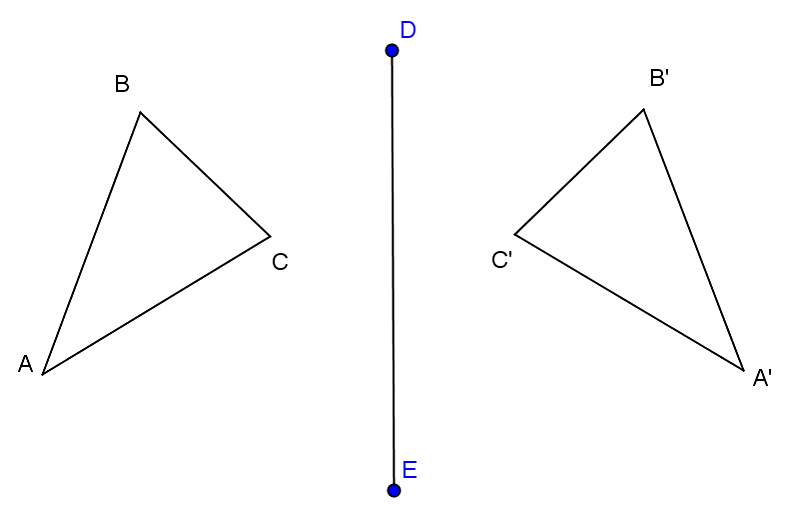  is reflected across  and maps onto .Use your compass and straightedge to construct the perpendicular bisector of each of the segments connecting  to ,  to , and  to .  What do you notice about these perpendicular bisectors? Label the point at which  intersects  as point . What is true about and ?  How do you know this is true?DiscussionYou just demonstrated that the line of reflection between a figure and its reflected image is also the perpendicular bisector of the segments connecting corresponding points on the figures.In the Exploratory Challenge, you were given both the pre-image, image, and the line of reflection.  For your next challenge, try finding the line of reflection provided a pre-image and image.Example 1Construct the segment that represents the line of reflection for quadrilateral  and its image .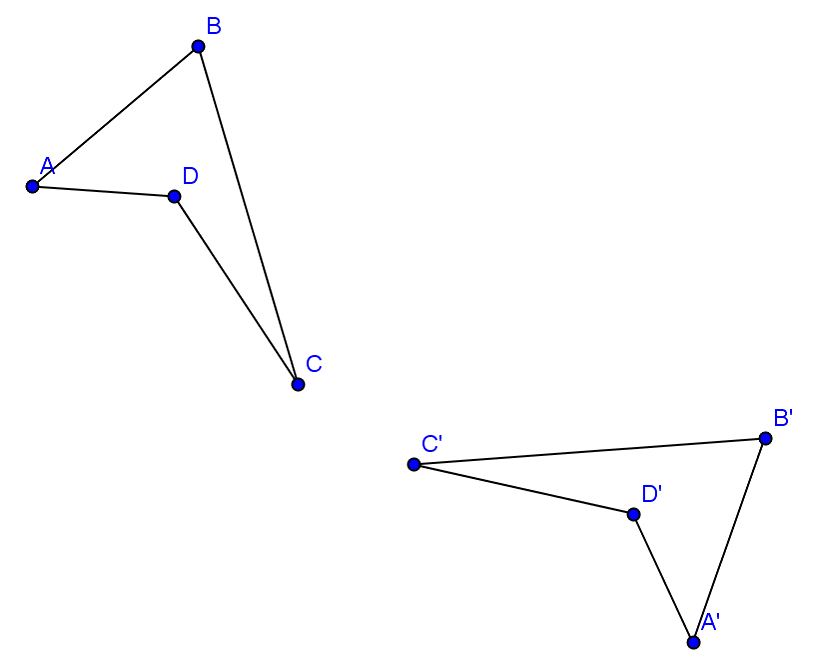 What is true about each point on  and its corresponding point on ?Notice one very important fact about reflections.  Every point in the original figure is carried to a corresponding point on the image by the same rule—a reflection across a specific line.  This brings us to a critical definition:Reflection:  For a line in the plane, a reflection across  is the transformation of the plane defined as follows:For any point  on the line , , andFor any point  not on ,  is the point  so that  is the perpendicular bisector of the segment .If the line is specified using two points, as in , then the reflection is often denoted by .  Just as we did in the last lesson, let’s examine this definition more closely:A transformation of the plane—the entire plane is transformed; what was once on one side of the line of reflection is now on the opposite side; means that the points on line are left fixed— the only part of the entire plane that is left fixed is the line of reflection itself; is the point — the transformation  maps the point  to the point ; So that  is the perpendicular bisector of the segment — to find , first construct the perpendicular line  to the line  that passes through the point .  Label the intersection of  andm as .  Then locate the point  on  on the other side of  such that . Examples 2–3Construct the line of reflection across which each image below was reflected.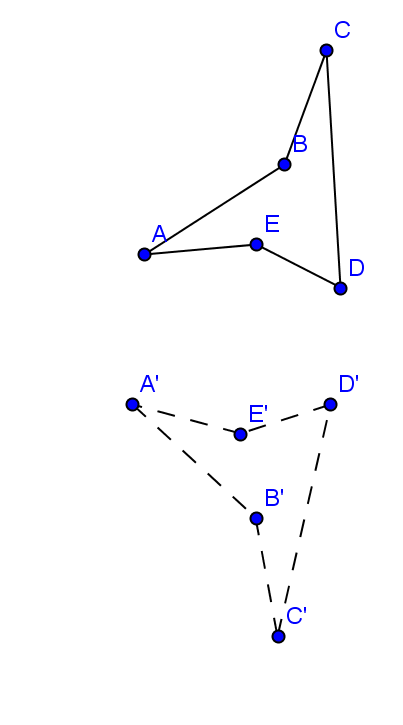 2.  			3. 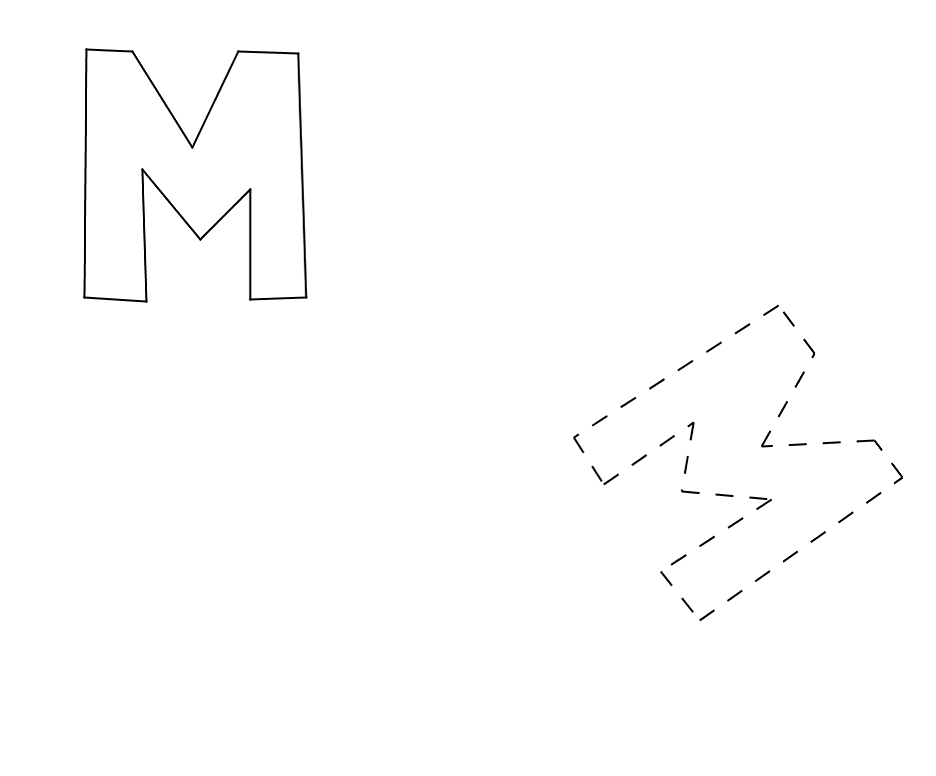 You have shown that a line of reflection is the perpendicular bisector of segments connecting corresponding points on a figure and its reflected image.  You have also constructed a line of reflection between a figure and its reflected image. Now we need to explore methods for constructing the reflected image itself.  The first few steps are provided for you in this next stage. Example 4The task at hand is to construct the reflection of  over line .  Follow the steps below to get started, then complete the construction on your own.Construct circle :  center , with radius such that the circle crosses  at two points (labeled  and ).Construct circle :  center , radius  and circle :  center , radius .  Label the [unlabeled] point of intersection between circles  and  as point .  This is the reflection of vertex  across .Repeat steps 1 and 2 for vertices  and  to locate  and .Connect ,, and to construct the reflected triangle.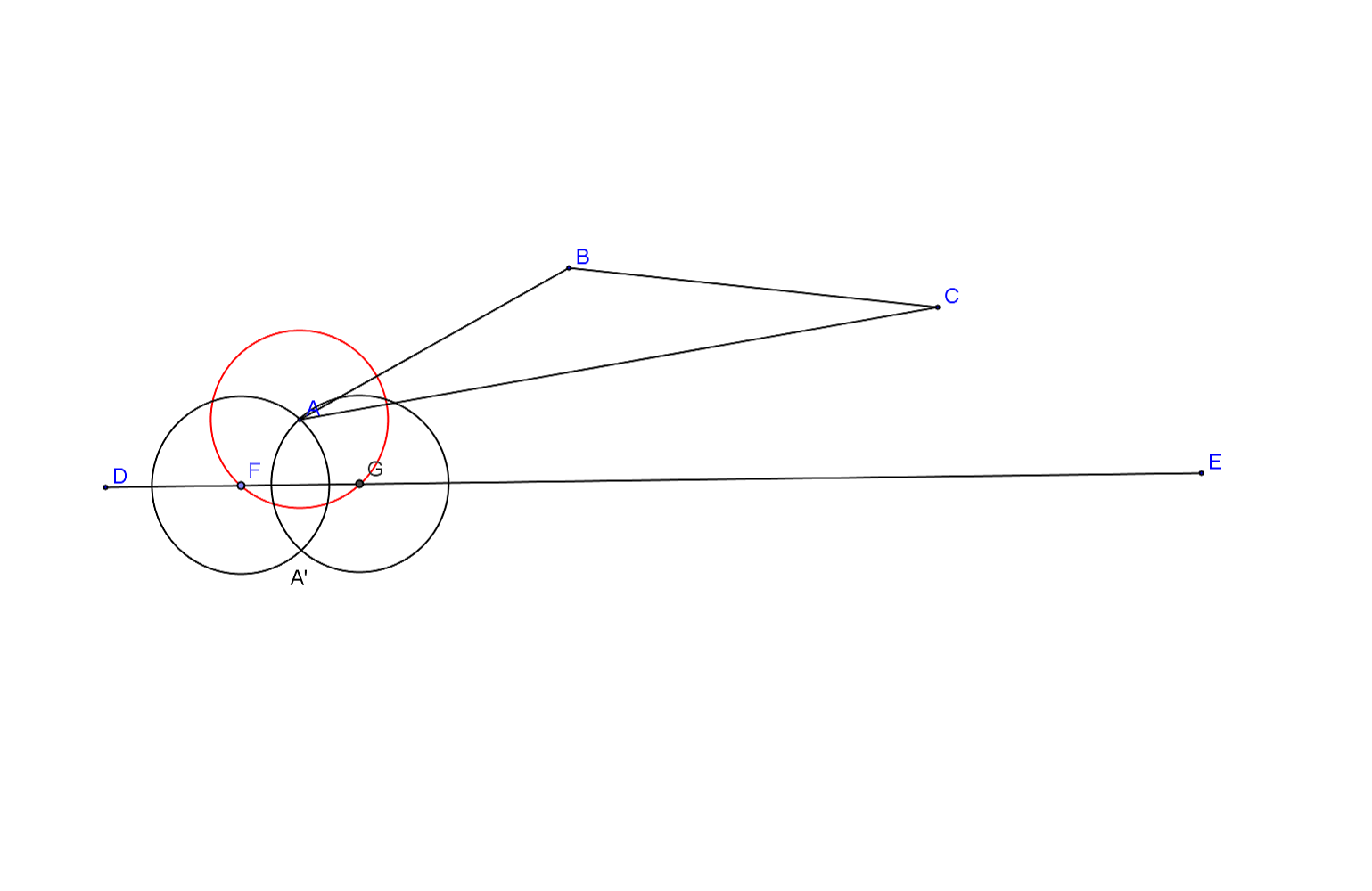 Things to consider:When you found the line of reflection earlier, you did this by constructing perpendicular bisectors of segments joining two corresponding vertices.  How does the reflection you constructed above relate to your earlier efforts at finding the line of reflection itself?  Why did the construction above work?Example 5Now try a slightly more complex figure.  Reflect  across line . 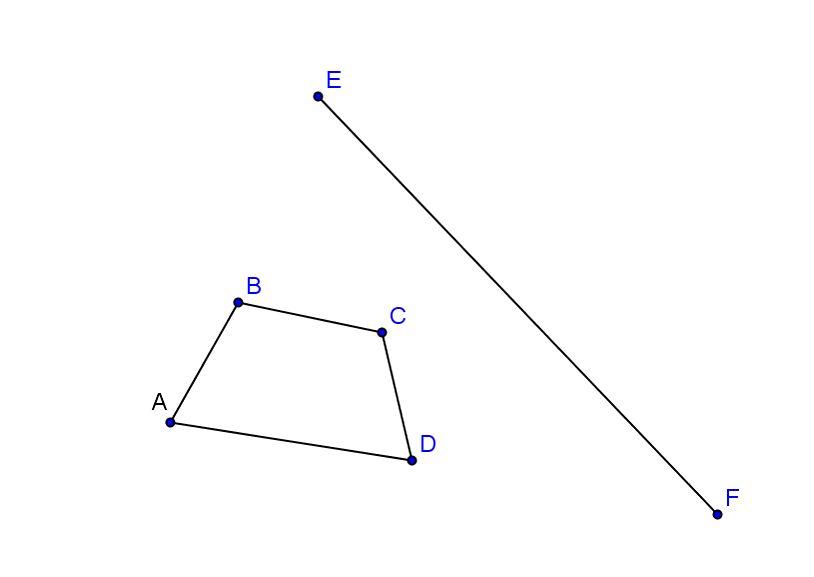 Problem SetConstruct the line of reflection for each pair of figures below.Draw a triangle .  Draw a line  through vertex  so that it intersects the triangle at more than just the vertex.  Construct the reflection across .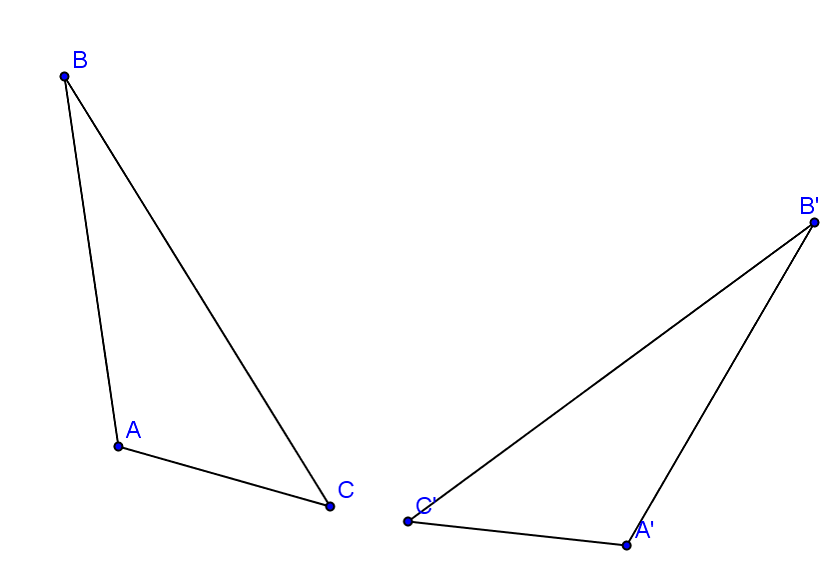 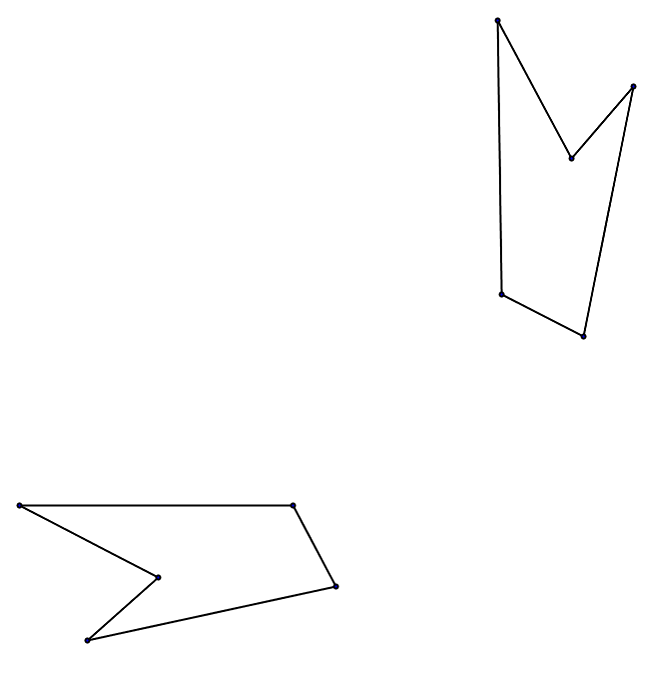 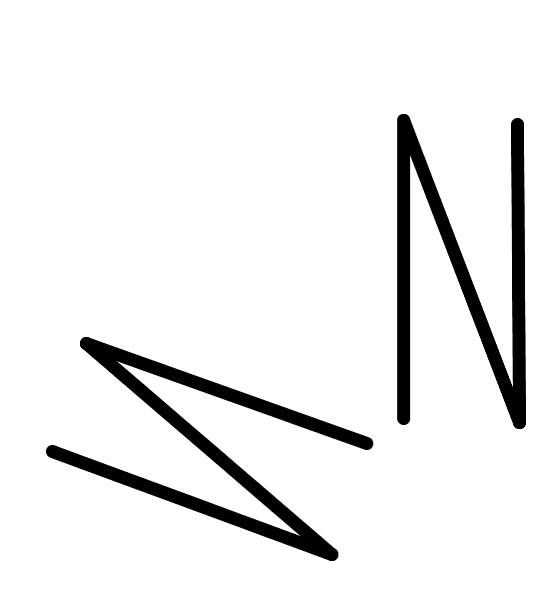 Reflect the given image across the line of reflection provided.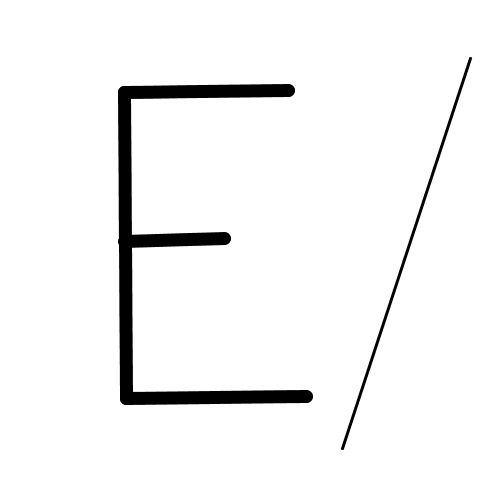 